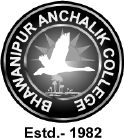 QUESTIONNAIRE FOR FEEDBACK FROM STUDENTSBHAWANIPUR ANCHALIK COLLEGEBHAWANIPUR, BAJALI, ASSAMPIN: 781352College Website: www.bacollege.ac.inMail Id: bacbhawanipur@gmail.comQuestionnaire No. 1 Department: Mail Id of the Department:Programme: Semester/Term/Year: Students are required to rate the courses on the following attributes using the 4 - Point Scale shown. The format given is for one course. 4.00 		        3.00 			   2.00 	                                  1.50                          0.0     Very Good 	                         Good 		             Satisfactory 		     Unsatisfactory Course-IABCDParameters        AVery Good      B  Good          CSatisfactory         DUnsatisfactoryKnowledge base of the teacher (as perceived by you as a learner). Communication Skills of the teacher (in terms of articulation and comprehensibility – as per your experience as a learner).Sincerity/Commitment of the teacher (as per your experience).Interest generated by the teacher (for learning and perceiving). Ability to integrate course material with environment/other issues, to provide a broader perspective for your future life.Ability to integrate content with other courses for holistic learning experience.Accessibility of the teacher in and out of the class (includes availability of the teacher to motivate further study and discussion outside class for the interest of your life).Ability to design quizzes /Tests /assignments/examinations and projects to evaluate students’ understanding of the course for creative learning. Provision of sufficient time for feedback for testing and better learning. Overall rating of the status of the teacher.